Национальный проект "Образования"04.08.2020В 2018 году в нашей стране начал реализовываться национальный проект «Образование», который был принят согласно Указу Президента РФ от 07.05.2018г №204 «О национальных целях и стратегических задачах развития Российской Федерации на период до 2024 года», и который является развитием одноименного приоритетного нацпроекта, стартовавшего еще в 2016 году.Паспорт проекта был утвержден 24 декабря 2018 года.Реализация проекта рассчитана на 2019-2024 годы.Развитие и реализация данного нацпроекта преследует две основные задачи. Первая – обеспечение глобальной конкурентоспособности российского образования, конкретно – вхождение в десятку ведущих стран мира по качеству образования. Вторая задача - воспитание гармонично развитой и социально ответственной личности на основе духовно-нравственных ценностей народов России, исторических и национально-культурных традиций. Исходя из этого мы можем сказать, что это нацпроект с двойной задачей (внешней и внутренней), которые друг друга не исключают.В рамках национального проекта «Образование» во всех субъектах РФ реализуются следующие федеральные проекты: «Поддержка семей, имеющих детей», «Цифровая образовательная среда», «Современная школа», «Успех каждого ребёнка», «Учитель будущего», «Молодые профессионалы», «Новые возможности для каждого», «Социальная активность», «Экспорт образования».Бюджет нацпроекта составляет 784,5 млрд рублей, треть из которых направлена на реализацию федерального проекта «Современная школа».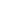 Куратором нацпроекта выступает Заместитель Председателя Правительства Российской Федерации Татьяна Голикова, а куратором является Министр Просвещения Российской Федерации Сергей Кравцов.В рамках нацпроекта к 2024 году планируется полная ликвидация обучения в третью смену, модернизация профессионального образования, в том числе посредством внедрения образовательных программ, охват 80% детей от 5 до 18 лет дополнительным образованием, проведение мероприятий по различным направлениям добровольчества и многие другие.